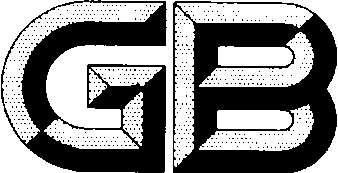                                                             XXXX—XXXX前    言本标准是GB31650-2019《食品安全国家标准  食品中兽药最大残留限量》的增补版，与GB 31650-2019《食品安全国家标准  食品中兽药最大残留限量》配套使用。食品安全国家标准牛肉中玉米赤霉醇等3种药物最大残留限量1  范围本标准规定了食品中玉米赤霉醇等3种药物的最大残留限量。本标准适用于与最大残留限量相关的动物性食品。2  规范性引用文件下列文件对于本文件的应用是必不可少的。凡是注日期的引用文件，仅注日期的版本适用于本文件。凡是不注日期的引用文件，其最新版本（包括所有的修改单）适用于本文件。 3  术语和定义下列术语和定义适用于本标准。3.1  兽药残留（Veterinary Drug Residue）指食品动物用药后，动物产品的任何可食用部分中所有与药物有关的物质的残留，包括药物原形或/和其代谢产物。3.2  日允许摄入量（Acceptable Daily Intake，ADI）是指人的一生中每日从食物或饮水中摄取某种物质而对其健康没有明显危害的量，以人体重为基础计算，单位：g/kg体重。3.3  最大残留限量（Maximum Residue Limit，MRL）对食品动物用药后，允许存在于食物表面或内部的该兽药残留的最高量/浓度（以鲜重计，表示为g/kg）。4  技术要求4.1　玉米赤霉醇（Zeranol）4.1.1  药物分类：非甾体类同化激素4.1.2  ADI: 0-0.5μg/kg bw。4.1.3  残留标志物：单个或α-玉米赤霉醇（α-Zeranol）、β-玉米赤霉醇（β-Zeranol）与玉米赤霉酮（Zearalanone）三者之和4.1.4  最大残留限量：应符合表1的规定。表14.2	群勃龙醋酸酯（Trenbolone acetate）4.2.1  药物分类：雄性激素类4.2.2  ADI: 0-0.02μg/kg bw。4.2.3  残留标志物：β-群勃龙（β-Trenbolone）。4.2.4  最大残留限量：应符合表2的规定。表24.3  醋酸美仑孕酮（Melengestrol acetate）4.3.1 药物分类：孕激素类4.3.2 ADI：0-0.03 μg/kg bw。4.3.3 残留标志物：醋酸美仑孕酮（Melengestrol acetate）4.3.4  最大残留限量：应符合表3的规定。表3动物种类靶组织残留限量  μg/kg牛肌肉2动物种类靶组织残留限量  μg/kg牛肌肉2动物种类靶组织残留限量  μg/kg牛肌肉1